Woche vom 26.09.-30.09.2022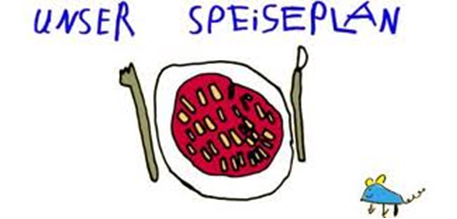 Woche vom 26.09.-30.09.2022Montag:  Arme Ritter Dienstag:Gnocchi in TomatensoßeMittwoch:Bratwurstklöße, Kartoffeln, ErbsenDonnerstag: Rührei, Spinat, KartoffelnFreitag:Vollkornnudeln mit Tofu BologneseFrühstück und Mittagessen je 3,00 Euro